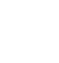 НОВООДЕСЬКА МІСЬКА РАДАМИКОЛАЇВСЬКОЇ ОБЛАСТІР І Ш Е Н Н ЯКеруючись пунктом 34 частини 1 статті 26 Закону України «Про місцеве самоврядування в Україні», відповідно статей 12, 122, 124, 127, 134-137, 186 Земельного кодексу України, пункту 24 Перехідних положень Земельного кодексу України, Закону України «Про землеустрій», рішення Новоодеської міської ради від 12.01.2022 року № 8 «Про доповнення переліку земельних ділянок сільськогосподарського призначення, які пропонуються для продажу права оренди на земельних торгах (у формі аукціону) окремими лотами»,  враховуючи рекомендації постійної комісії з питань аграрно-промислового розвитку та екології,  міська рада В И Р І Ш И Л А : 1. Надати дозвіл територіальній громаді Новоодеської міської ради, в особі Новоодеської міської ради, на розроблення проекту землеустрою щодо відведення земельної ділянки площею 19,2772 га ріллі (кадастровий номер – 4824810000:01:003:0004) для ведення товарного сільськогосподарського виробництва, розташованої в межах території Новоодеської міської ради Миколаївського району Миколаївської області, для подальшого продажу права оренди на неї на земельних торгах у формі аукціону. 2. Фінансування підготовки лоту до проведення земельних торгів здійснити на підставі договору підготовки лота між організатором торгів та виконавцем робіт із землеустрою з наступним відшкодуванням витрат виконавцю робіт із землеустрою за рахунок коштів, що сплачуються покупцем лота.3. Доручити міському голові Новоодеської міської ради укладання договору на підготовку лоту з виконавцем робіт із землеустрою.  4. Розроблений та погоджений у встановленому законодавством порядку проект землеустрою подати на розгляд та затвердження сесії Новоодеської міської ради.5. Контроль за виконання цього рішення покласти на постійну комісію  міської ради з питань аграрно-промислового розвитку та екології.Міський голова					Олександр ПОЛЯКОВВід 18.02.2022 р. № 26м. Нова Одеса         XІХ сесія восьмого скликанняПро надання дозволу на розроблення проекту землеустрою щодо відведення земельної ділянки для ведення товарного сільськогосподарського виробництва для подальшого продажу права оренди на земельних торгах у формі аукціону (19,2772 га ріллі)